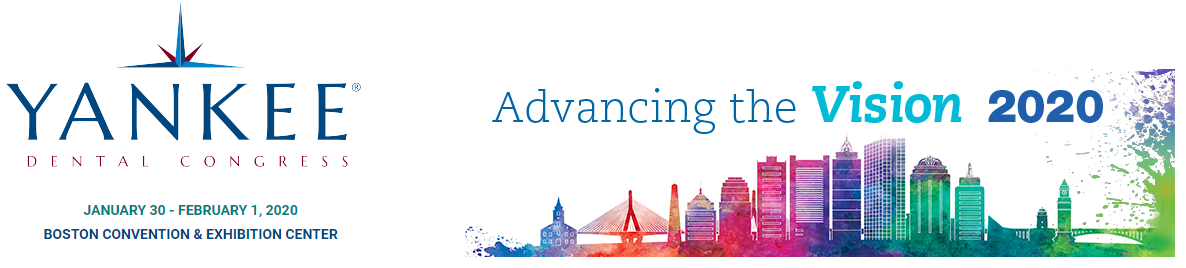 How to Register for Free for Yankee Dental Congress 2020Community Health Center StaffStep 1: RegisterGo to www.yankeedental.comClick on the link: Register NowADA Member Dentists:Register using Option 1:  Attendee Registration:  ADA Member Dentist.  They can look up their member information using their ADA number or last name and zip code.  The next screen will show them the matching records found.  Once they find themselves on the list, they should click on it.  Their name and address should fill in on the next page but they need to enter any information that’s not there.  Near the bottom of that page, they should enter the priority code they have been given – CHCME2020 - which will generate free registration once they get to the payment screen. Then click “Continue Registration” and they will be brought to a screen where they need to check the box next to their registration category (Participating State ADA Member Dentist), which should appear as “FREE” in the rate columns. They can then select to “Register for Courses & Social Events” at the bottom, where they will have the ability to register for the individual CHC courses.Non-ADA Member or a Non-Dentist:Register using Option 2:  Attendee Registration: Non-ADA Member Dentists and Non-Dentists.   Next, click on the link under skip the previous year attendee lookup. The page that follows will ask for the basic registration information (name, address, etc.).  Near the bottom of that page, they should enter the priority code they have been given – CHCME2020 - which will generate free registration once they get to the payment screen. Then click “Continue Registration” and they will be brought to a screen where they need to check the box next to their registration category (Non-ADA Member Dentist, Hygienist, Assistant), which should appear as “FREE” in the rate columns. They can then select to “Register for Courses & Social Events” at the bottom where they will have the ability to register for the individual CHC courses.Step 2: Sign up for the individual CHC courses:Please note: Each registrant planning on attending one of the courses designed specifically for the Community Health Center dentist and staff must register for each CHC course individually.After clicking “Register for Courses & Social Events”, they will be brought to a “Courses/Event Selection screen, where they can enter each CHC course code (on Page 2 of this document) in the field after “Search for a Course by entering the Course Code.” The courses entered will be listed and you must check the boxes to register. Registrants may select the desired number of courses they want to take before continuing to checkout. Once they select the courses they want to take, they should click “Go to Checkout.” After reviewing their Registration details, they have to click “Complete Registration” at the bottom to process their registration. They should then receive a confirmation email with their badge number and registration details.